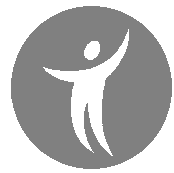 ΑΙΤΗΣΗ ΣΥΜΜΕΤΟΧΗΣ ΣΤΟ ΠΡΟΓΡΑΜΜΑ                                ‘’Αν ψάξεις… θα βρεις!!’’Όνομα Σχολικής Μονάδας:…………………………………………………….Ταχυδρομική Δ/νση Σχολικής Μονάδας Οδός :…………………………………………………  Αριθμός………  Πόλη……………………………………..Τηλέφωνο :………………….. Fax ……………....Mail:………………………………….Όνομα Διευθυντή/Διευθύντριας:…………………………………………….Όνομα Υπεύθυνου Εκπαιδευτικού:………………………………………….Τάξη: ……..     Τμήμα  :………  Αρ. Μαθητών :………Ημερομηνία…………………                                                                                                              Ο/Η Αιτ………………                                                                                                                                                                  (Υπογραφή)